Об организации мониторинга общественно – политических, социально – экономических и иных процессов, оказывающих влияние на ситуацию в сфере противодействия терроризму и экстремизму на территории Североуральского городского округаВ соответствии с федеральными законами от 06 марта 2006 года № 35-ФЗ 
«О противодействии терроризму», от 06 октября 2003 года № 131 – ФЗ 
«Об общих принципах организации местного самоуправления в Российской Федерации», Указом Президента Российской Федерации от 15 февраля 2006 года № 116 «О мерах по противодействию терроризму», Положением 
об антитеррористической комиссии в муниципальном образовании, расположенном на территории Свердловской области, утвержденным решением председателя антитеррористической комиссии в Свердловской области 
от 20.09.2018 № 1 «О формировании антитеррористических комиссий 
в муниципальных образованиях, расположенных на территории Свердловской области», протоколом совместного заседания антитеррористической комиссии 
в Свердловской области и оперативного штаба в Свердловской области 
от 26.04.2019 № 2, Уставом Североуральского городского округа,
в целях своевременного выявления причин и условий, способствующих проявлениям терроризма и экстремизма на территории Североуральского городского округа, Администрация Североуральского городского округаПОСТАНОВЛЯЕТ:Утвердить Регламент осуществления мониторинга общественно – политических, социально – экономических и иных процессов, оказывающих влияние на ситуацию в сфере противодействия терроризму и экстремизму на территории Североуральского городского округа (прилагается).Постановление Администрации Североуральского городского округа от 08.10.2014 № 1436 «Об организации мониторинга общественно- политических, социально – экономических и иных процессов, оказывающих влияние на ситуацию в сфере противодействия терроризму и экстремизму на территории Североуральского городского округа» признать утратившим силу. Организацию мониторинга общественно – политических, социально – экономических и иных процессов, оказывающих влияние на ситуацию в сфере противодействия терроризму и экстремизму на территории Североуральского городского округа, возложить на антитеррористическую комиссию Североуральского городского округа. Контроль за исполнением настоящего постановления оставляю за собой. Разместить постановление на официальном сайте Администрации Североуральского городского округа. Глава Североуральского городского округа		                               В.П. Матюшенко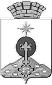 АДМИНИСТРАЦИЯ СЕВЕРОУРАЛЬСКОГО ГОРОДСКОГО ОКРУГА ПОСТАНОВЛЕНИЕАДМИНИСТРАЦИЯ СЕВЕРОУРАЛЬСКОГО ГОРОДСКОГО ОКРУГА ПОСТАНОВЛЕНИЕ26.08.2019                                                                                                         № 873                                                                                                        № 873г. Североуральскг. Североуральск